Call for NominationsDUE: FEBRUARY 12, 2021 by NoonRandall OutstandingUndergraduate Research AwardsPlease use the form below to nominate a  undergraduate who has done outstanding research work.  The recipients and their nominators will be recognized at a luncheon during Honors Week.Randall Research Scholars Program, Honors College	Telephone: 348-5029380 Honors Hall, Box 870169	FAX: 348-5501University of Alabama	e-mail: jbatson@ua.edu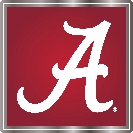 Name:Name:Name:Major:E-Mail:E-Mail:Telephone:Telephone:Telephone:Nominator Name:Nominator Name:Nominator Name:Nominator Name:Nominator Department:Nominator Department:Nominator Department:Nominator Department:Email:Nominator PO Box:Nominator PO Box:Nominator PO Box:Nominator PO Box:Nominator PO Box:Telephone:Telephone:Title of Research Effort:Title of Research Effort:Title of Research Effort:Title of Research Effort:Title of Research Effort:Title of Research Effort:Others involved in the research project: Others involved in the research project: Others involved in the research project: Others involved in the research project: Others involved in the research project: Others involved in the research project: Others involved in the research project: Description of Research: Please limit to 2 pages. Please include a detailed account of the student’s contribution to the research effort as well as a description of the research. The student resume/CV that includes publications and presentations may be attached if desired.Description of Research: Please limit to 2 pages. Please include a detailed account of the student’s contribution to the research effort as well as a description of the research. The student resume/CV that includes publications and presentations may be attached if desired.Description of Research: Please limit to 2 pages. Please include a detailed account of the student’s contribution to the research effort as well as a description of the research. The student resume/CV that includes publications and presentations may be attached if desired.Description of Research: Please limit to 2 pages. Please include a detailed account of the student’s contribution to the research effort as well as a description of the research. The student resume/CV that includes publications and presentations may be attached if desired.Description of Research: Please limit to 2 pages. Please include a detailed account of the student’s contribution to the research effort as well as a description of the research. The student resume/CV that includes publications and presentations may be attached if desired.Description of Research: Please limit to 2 pages. Please include a detailed account of the student’s contribution to the research effort as well as a description of the research. The student resume/CV that includes publications and presentations may be attached if desired.Description of Research: Please limit to 2 pages. Please include a detailed account of the student’s contribution to the research effort as well as a description of the research. The student resume/CV that includes publications and presentations may be attached if desired.Description of Research: Please limit to 2 pages. Please include a detailed account of the student’s contribution to the research effort as well as a description of the research. The student resume/CV that includes publications and presentations may be attached if desired.Description of Research: Please limit to 2 pages. Please include a detailed account of the student’s contribution to the research effort as well as a description of the research. The student resume/CV that includes publications and presentations may be attached if desired.Description of Research: Please limit to 2 pages. Please include a detailed account of the student’s contribution to the research effort as well as a description of the research. The student resume/CV that includes publications and presentations may be attached if desired.Description of Research: Please limit to 2 pages. Please include a detailed account of the student’s contribution to the research effort as well as a description of the research. The student resume/CV that includes publications and presentations may be attached if desired.Description of Research: Please limit to 2 pages. Please include a detailed account of the student’s contribution to the research effort as well as a description of the research. The student resume/CV that includes publications and presentations may be attached if desired.Description of Research: Please limit to 2 pages. Please include a detailed account of the student’s contribution to the research effort as well as a description of the research. The student resume/CV that includes publications and presentations may be attached if desired.